RHYTHM and MELODY BANKRhythmic PatternsWestern notations are not supposed to be presented to students. The notations are given to provide teachers appropriate rhythmic and melodic syllables. These syllables should be taught by rote singing.Melodic PatternsWestern notations are not supposed to be presented to students. The notations are given to provide teachers appropriate rhythmic and melodic syllables. These syllables should be taught by rote singing.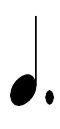 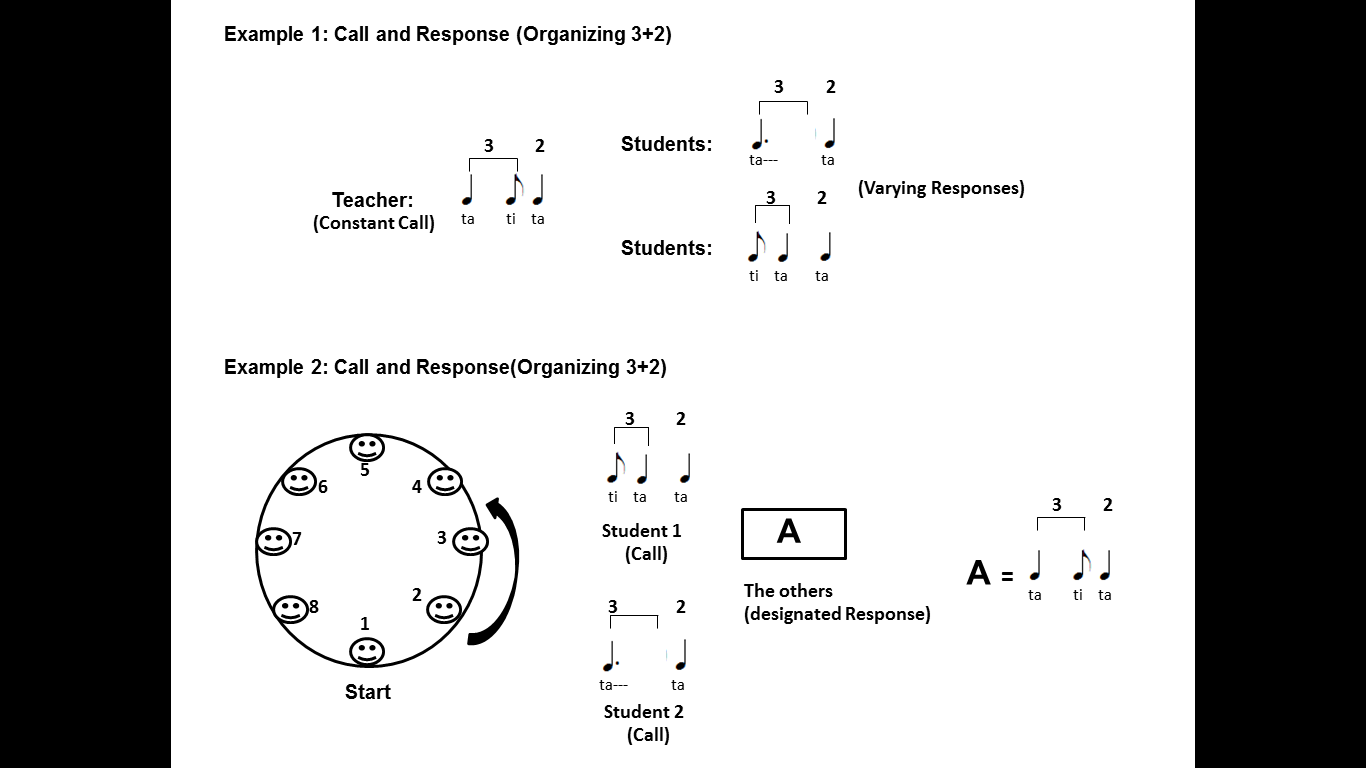 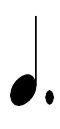 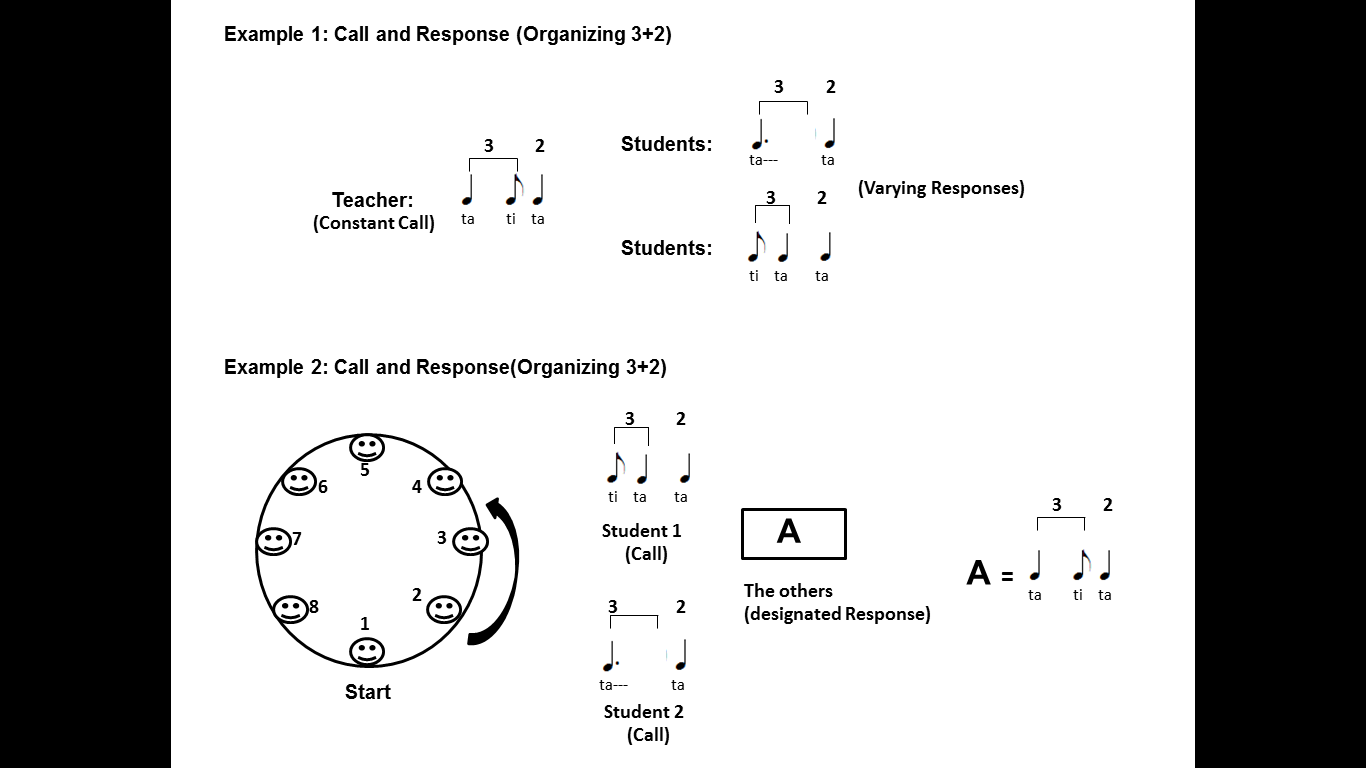 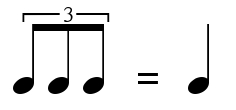 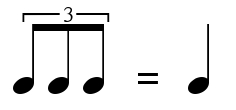 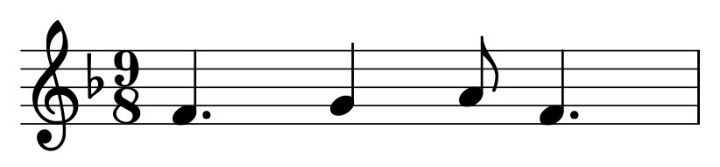 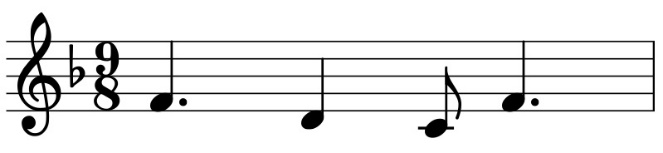 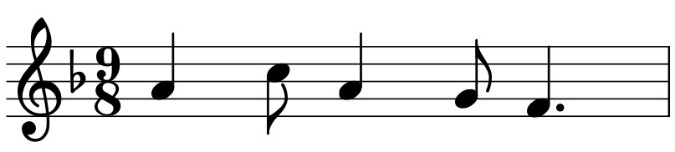 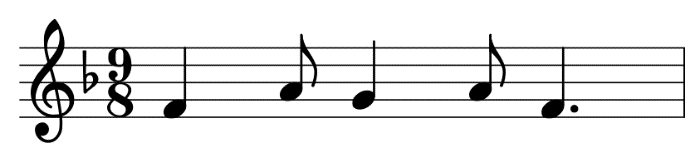 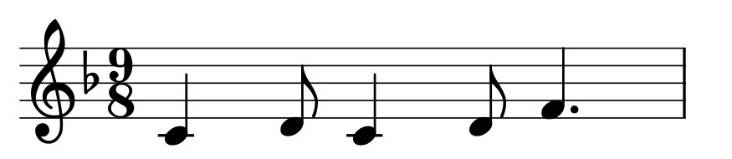 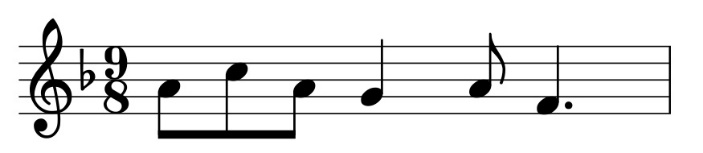 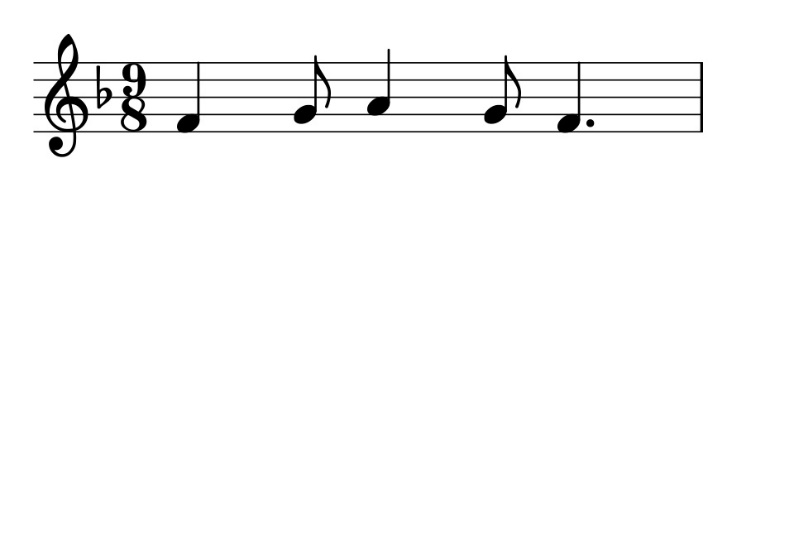 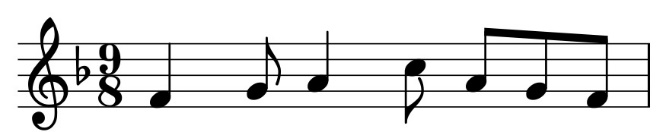 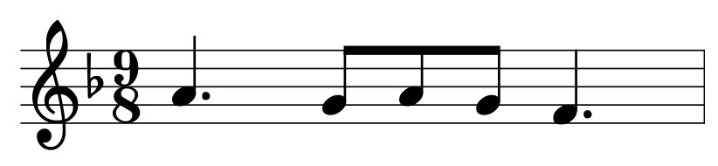 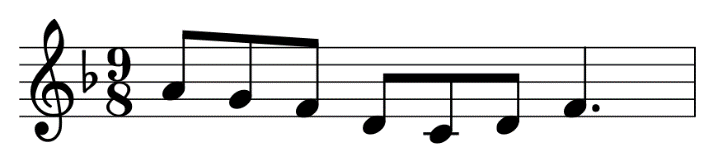 